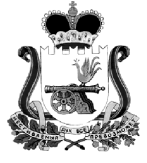 АДМИНИСТРАЦИЯКОРЗОВСКОГО СЕЛЬСКОГО ПОСЕЛЕНИЯХИСЛАВИЧСКОГО РАЙОНА СМОЛЕНСКОЙ ОБЛАСТИП О С Т А Н О В Л Е Н И Еот 06 мая  2015 года                                                         № 13Об утверждении составамежведомственной комиссии          В соответствии со статьей 15, частью 10 статьи 32 Жилищного кодекса Российской Федерации, на основании Постановления Правительства Российской Федерации от 28 января2006 г. № 47 «Об утверждении Положения о признании помещения жилым помещением, жилого помещения непригодным для проживания и многоквартирного дома аварийным и подлежащим сносу или реконструкции»       Администрация Корзовского сельского поселения Хиславичского района Смоленской области ПОСТАНОВЛЯЕТ:         1.Утвердить состав межведомственной комиссии для оценки о признании помещения жилым помещением, жилого помещения непригодным для проживания и многоквартирного дома аварийным и подлежащим сносу или реконструкции» на территории Корзовского сельского поселения Хиславичского района Смоленской области (приложение № 1).        2.Утвердить Положение о межведомственной комиссии о признании помещения жилым помещением, жилого помещения непригодным для проживания и многоквартирного дома аварийным и подлежащим сносу или реконструкции на территории Корзовского сельского поселения Хиславичского района Смоленской области (приложение №2).        3.Возложить полномочия по принятию решения о признании частных жилых помещений, находящихся на  территории Корзовского сельского поселения, пригодными (непригодными) для проживания граждан на межведомственную комиссию о признании помещения жилым помещением, жилого помещения непригодным для проживания и многоквартирного дома аварийным и подлежащим сносу или реконструкции.       4.Настоящее  постановление разместить на официальном сайте Администрации муниципального образования «Хиславичский район» Смоленской области.         5.Контроль за исполнением настоящего постановления оставляю за собой.Глава АдминистрацииКорзовского сельского поселенияХиславичского районаСмоленской области                                                         В.Н. Цыгуров                                                                                                            Приложение №1                                                                                          к постановлению Администрации                                                                                                        Корзовского сельского поселения                                                                                                          Хиславичского района Смоленской                                                                                                          области                                                                                                          от 06.05.2015г. № 13СОСТАВМЕЖВЕДОМСТВЕННОЙ КОМИССИИ ПО ПРИЗНАНИЮ ПОМЕЩЕНИЯЖИЛЫМ  ПОМЕЩЕНИЕМ, ЖИЛОГО ПОМЕЩЕНИЯ НЕПРИГОДНЫМ ДЛЯ ПРОЖИВАНИЯ И МНОГОКВАРТИРНОГО ДОМА АВАРИЙНЫМ И ПОДЛЕЖАЩИМ СНОСУ ИЛИ РЕКОНСТРУКЦИИ НА ТЕРРИТОРИИ КОРЗОВСКОГО СЕЛЬСКОГО ПОСЕЛЕНИЯ ХИСЛАВИЧСКОГО РАЙОНА СМОЛЕНСКОЙ ОБЛАСТИ Цыгуров Владимир Николаевич – Глава Администрации Корзовского сельского поселения Хиславичского района Смоленской области, председатель комиссии Члены комиссии:Буфетова Светлана Михайловна – старший инспектор Администрации Корзовского сельского поселения Хиславичского района Смоленской области Ефременкова Галина Николаевна – старший менеджер Администрации Корзовского сельского поселения Хиславичского района Смоленской областиГаврилова Любовь Николаевна – главный специалист Администрации муниципального образования «Хиславичский район» Смоленской областиТарасенкова Ольга Евгеньевна – начальник отдела по строительству и ЖКХ Администрации муниципального образования «Хиславичский  район» Смоленской области                                                                                                                         Приложение №2                                                                                                          к  постановлению Администрации                                                                                                          Корзовского сельского поселения                                                                                                          Хиславичского района Смоленской                                                                                                          области                                                                                                           от 06.05.2015г.№ 13ПОЛОЖЕНИЕО МЕЖВЕДОМСТВЕННОЙ КОМИССИИ О ПРИЗНАНИИ ПОМЕЩЕНИЯ ЖИЛЫМ ПОМЕЩЕНИЕМ, ЖИЛОГО ПОМЕЩЕНИЯ НЕПРИГОДНЫМ ДЛЯ ПРОЖИВАНИЯ И МНОГОКВАРТИРНОГО ДОМА АВАРИЙНЫМ И ПОДЛЕЖАЩИМ СНОСУ ИЛИ РЕКОНСТРУКЦИИ НА ТЕРРИТОРИИ КОРЗОВСКОГО СЕЛЬСКОГО ПОСЕЛЕНИЯ ХИСЛАВИЧСКОГО РАЙОНА СМОЛЕНСКОЙ ОБЛАСТИ        1.Межведомственная комиссия о признании помещения жилым помещением, жилого помещения непригодным для проживания и многоквартирного дома аварийным и подлежащим сносу или реконструкции (далее-комиссия), действующая на территории Корзовского сельского поселения Хиславичского района Смоленской области, является постоянно действующим коллегиальным органом, который в своей работе руководствуется действующими законами Российской Федерации, областным законодательством, нормативно-правовыми актами Правительства Российской Федерации, органов местного самоуправления Корзовского сельского поселения Хиславичского района Смоленской области.        2.Состав комиссии и его изменения утверждаются постановлением Администрации Корзовского сельского поселения Хиславичского района Смоленской области.        3.Комиссия дает оценку жилым помещениям муниципального жилищного фонда, находящегося в собственности Корзовского сельского поселения Хиславичского района Смоленской области.         4.Комиссия вправе принимать решения о признании частных жилых помещений, находящихся на территории Корзовского сельского поселения пригодными(непригодными) для проживания граждан.          5.Комиссия принимает решения о признании помещения жилым помещением, жилого помещения непригодным для проживания и многоквартирного дома аварийным и подлежащим сносу или реконструкции на основе полного, объективного, всестороннего и своевременного рассмотрения соответствующих документов и осмотра жилых помещений, Решение комиссии оформляется в виде заключения о признании жилого помещения пригодным (непригодным) для постоянного проживания.          6.Признание комиссией многоквартирного дома аварийным и подлежащим сносу может основываться только на результатах, изложенных в заключении специализированной организации, проводящей обследование.           7.Комиссия проводит заседания по мере поступления заявления от собственника помещения или заявления гражданина (нанимателя) либо на основании заключения органов, уполномоченных на проведение государственного контроля и надзора, по вопросам, отнесенным к их компетенции.            8.Комиссию возглавляет председатель.Председатель комиссии имеет одного заместителя из числа членов комиссии.В случае необходимости заседание комиссии может проводиться заместителем председателя комиссии (по его указанию).Заседания комиссии считаются правомочными, если на них присутствуют более половины членов комиссии.Члены комиссии участвуют в ее заседаниях без правы замены. В случае отсутствия члена комиссии на заседании он имеет право представить свое мнение по рассматриваемым вопросам в письменной форме.            9.Решение комиссии принимается большинством голосов членов комиссии и оформляется в виде заключения. Если число голосов «за» и «против» при принятии решения равно, решающим является голос председателя комиссии.В случае несогласия с принятым решением члены комиссии вправе выразить свое особое мнение в письменной форме и приложить его к заключению.           10.Дополнительно в утвержденный состав комиссии с правом совещательного голоса могут входить собственник жилого помещения(уполномоченное им лицо), а в необходимых случаях-квалифицированные эксперты проектно-изыскательских организаций с правом решающего голоса.           11.Члены комиссии уведомляются о месте, дате и времени проведения заседания комиссии не позднее, чем за три дня до назначенной даты.